Фотоотчет о беседе с детьми подготовительной к школе группы на тему: «Что нужно знать о безопасности на железной дороге (с привлечением родителя группы охранника (стрелка) на ж\д)Цель: систематизировать знания детей о железной дороге, о профессиях на ж\д. Что делается для того, что бы было безопасно на ж\д транспорте и прилегающей территории, кто обеспечивает безопасность на ж\д. знакомить с причинами несчастных случаев на ж\д. учить соблюдать нормы поведения на ж\д.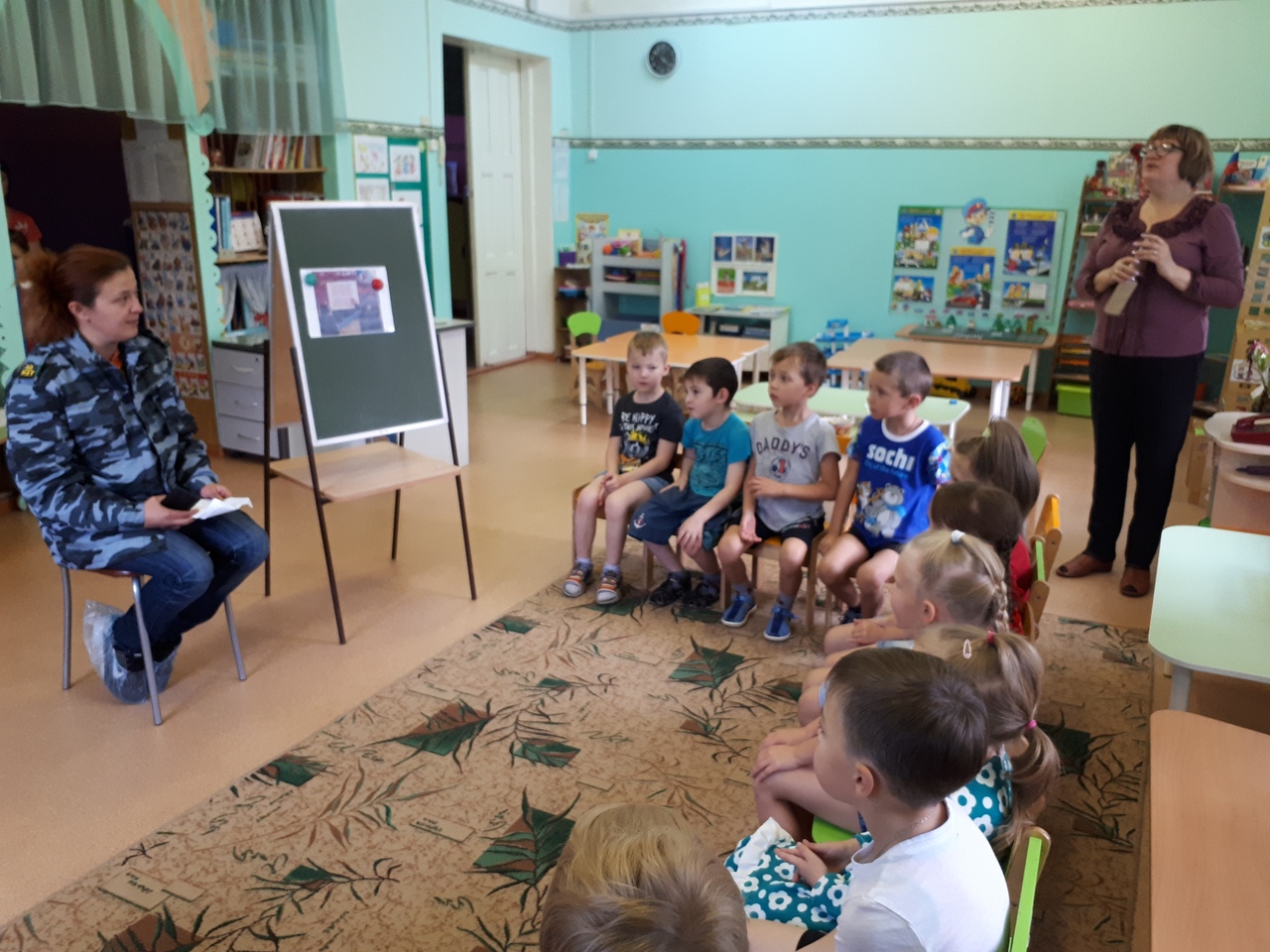 